                                                                                                             проект             УКРАЇНАПОЧАЇВСЬКА  МІСЬКА  РАДАВИКОНАВЧИЙ КОМІТЕТР І Ш Е Н Н Явід       червня  2017 року                                                            №  Про виділення одноразовоїгрошової допомоги гр. Сень Й.М.              Розглянувши заяву жителя с. Ст.Тараж вул. Вишнева, 17  гр. Сень Йосифа Михайловича,  який  просить виділити одноразову грошову допомогу на лікування ,  взявши до уваги  довідку  № 20 від 20.04.2017 року районного комунального закладу «Кременецький центр первинної медико-санітарної допомоги», акт депутатського обстеження від _________ 2017 року та керуючись Положенням про надання одноразової адресної матеріальної допомоги малозабезпеченим верствам населення Почаївської міської об’єднаної територіальної громади, які опинилися в складних життєвих обставинах, затвердженого рішенням виконавчого комітету № 164 від 19 жовтня 2016 року,    виконавчий комітет міської ради                                                     В и р і ш и в:Виділити одноразову грошову допомогу гр. Сень Йосифу Михайловичу в   розмірі 500 (п’ятсот  )  гривень.Фінансовому відділу міської ради перерахувати гр. Сень Йосифу Михайловичу одноразову грошову  допомогу.Лівар Н.М.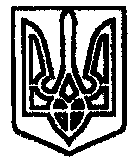 